Приложение 2 Индивидуальная работа с геометрическими фигурами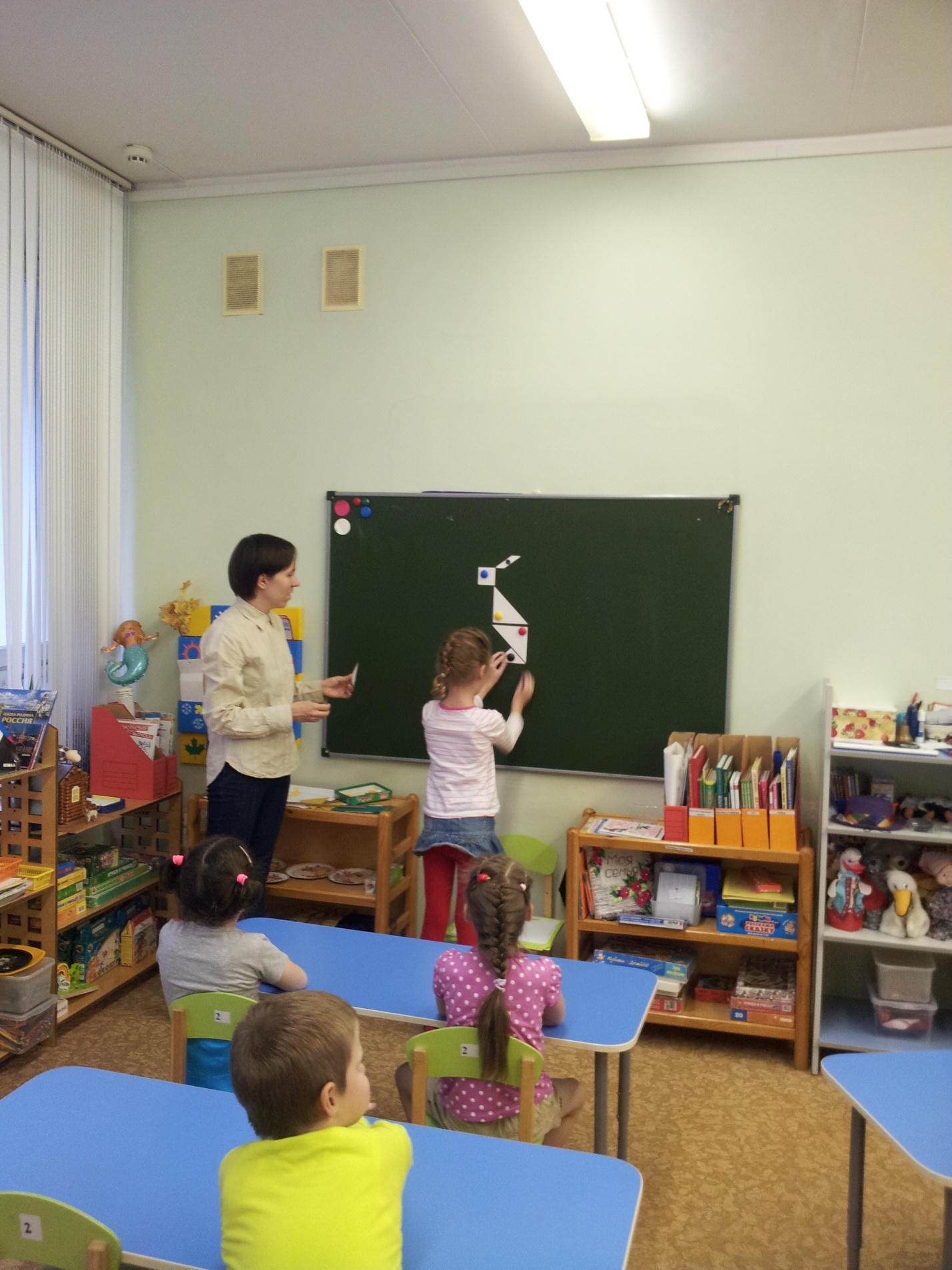 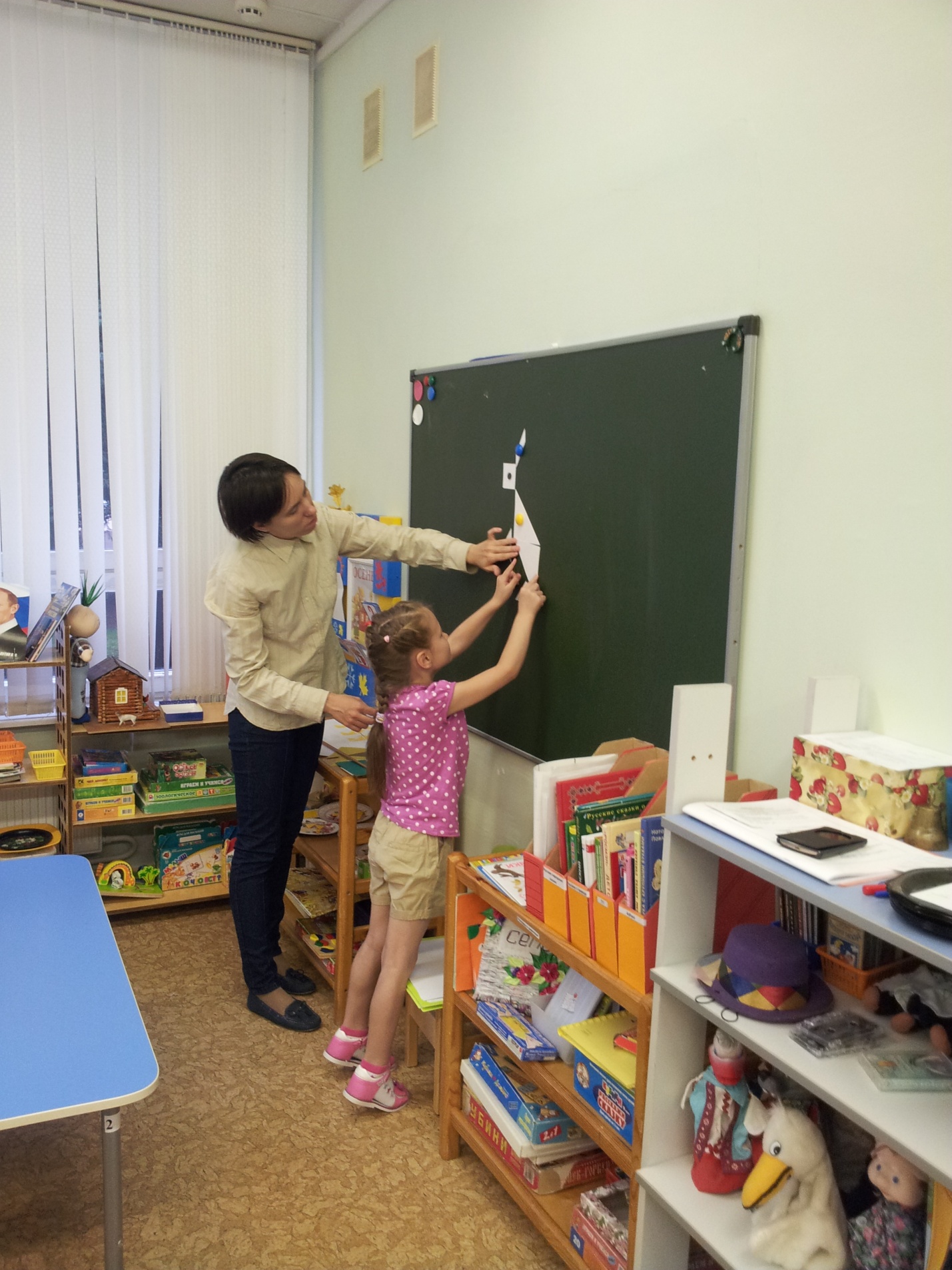 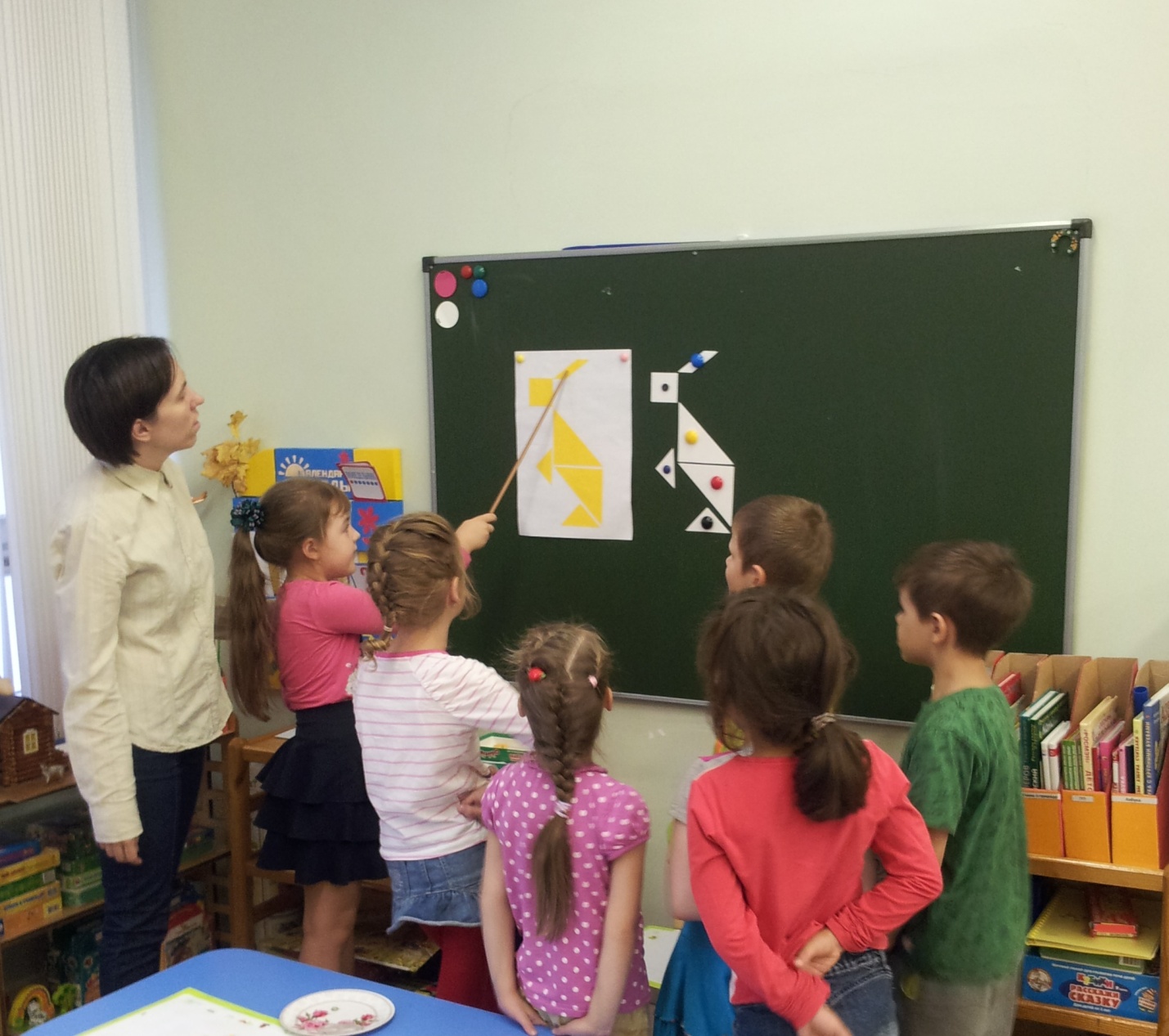 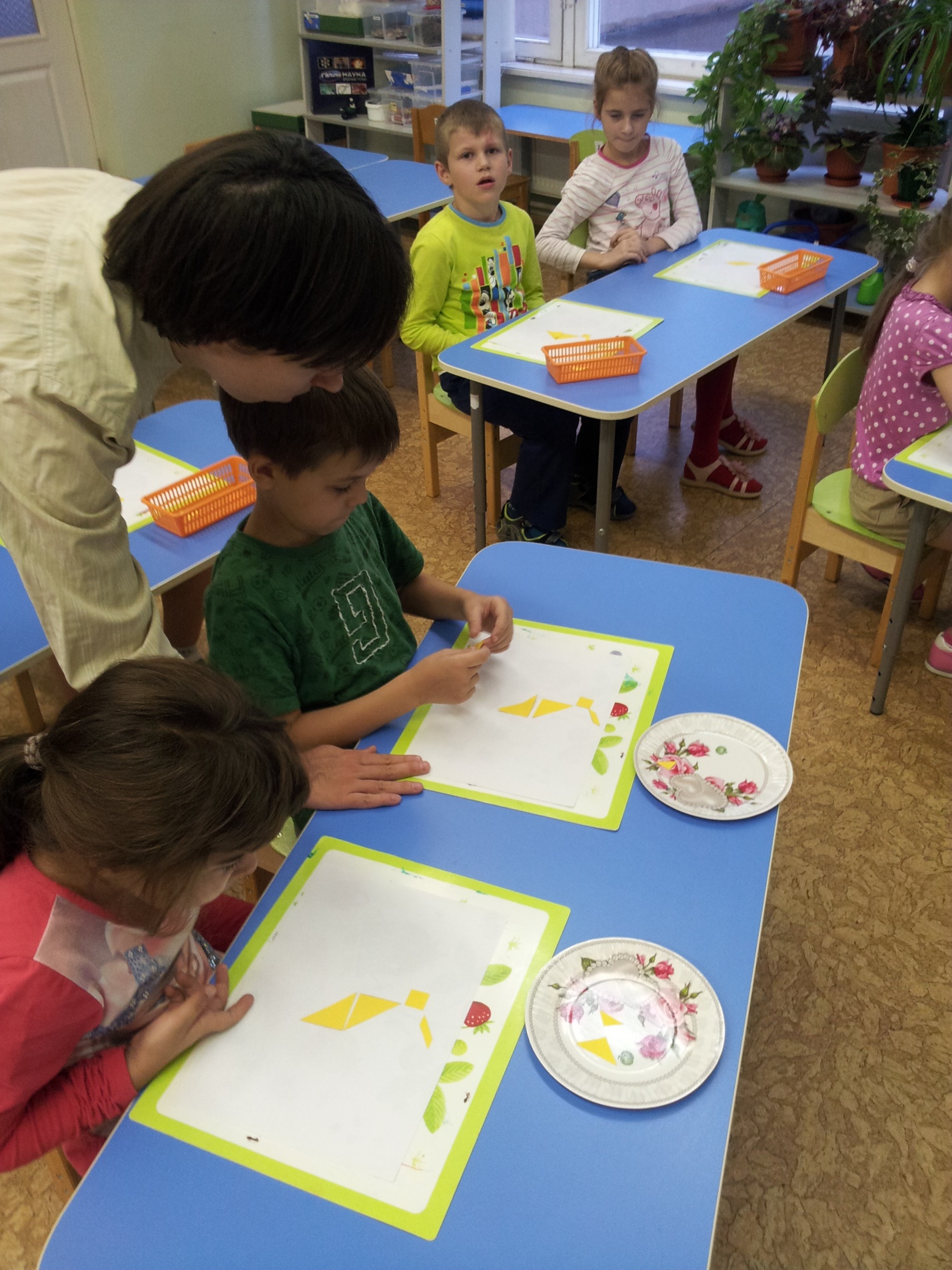 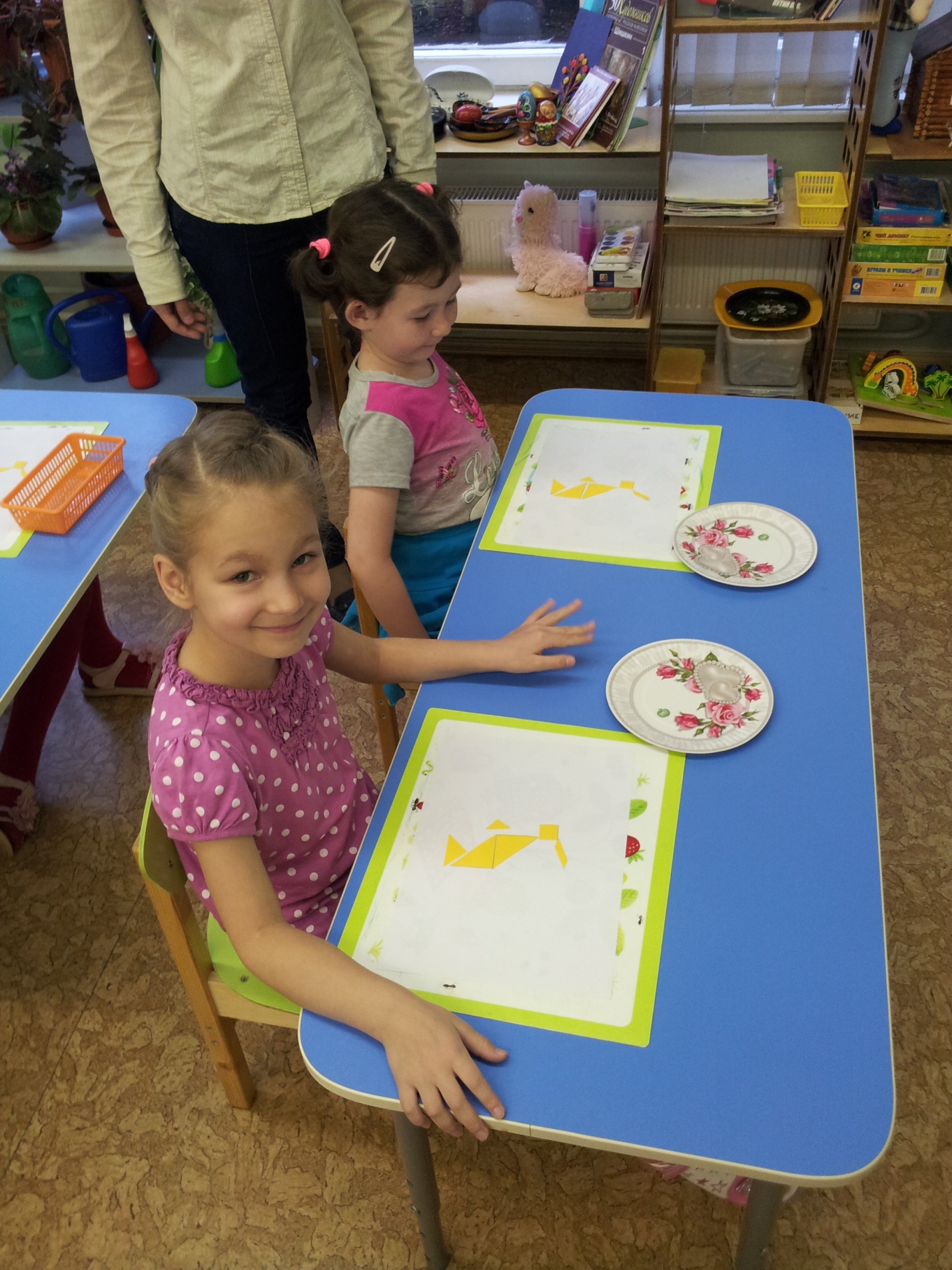 